Sphere Introductory training 22nd March 2022Introductory round:Which animal you identify with in this very moment:We had: bee, elefant, crocodile, cat, birds, sheep, eagly, horse, panda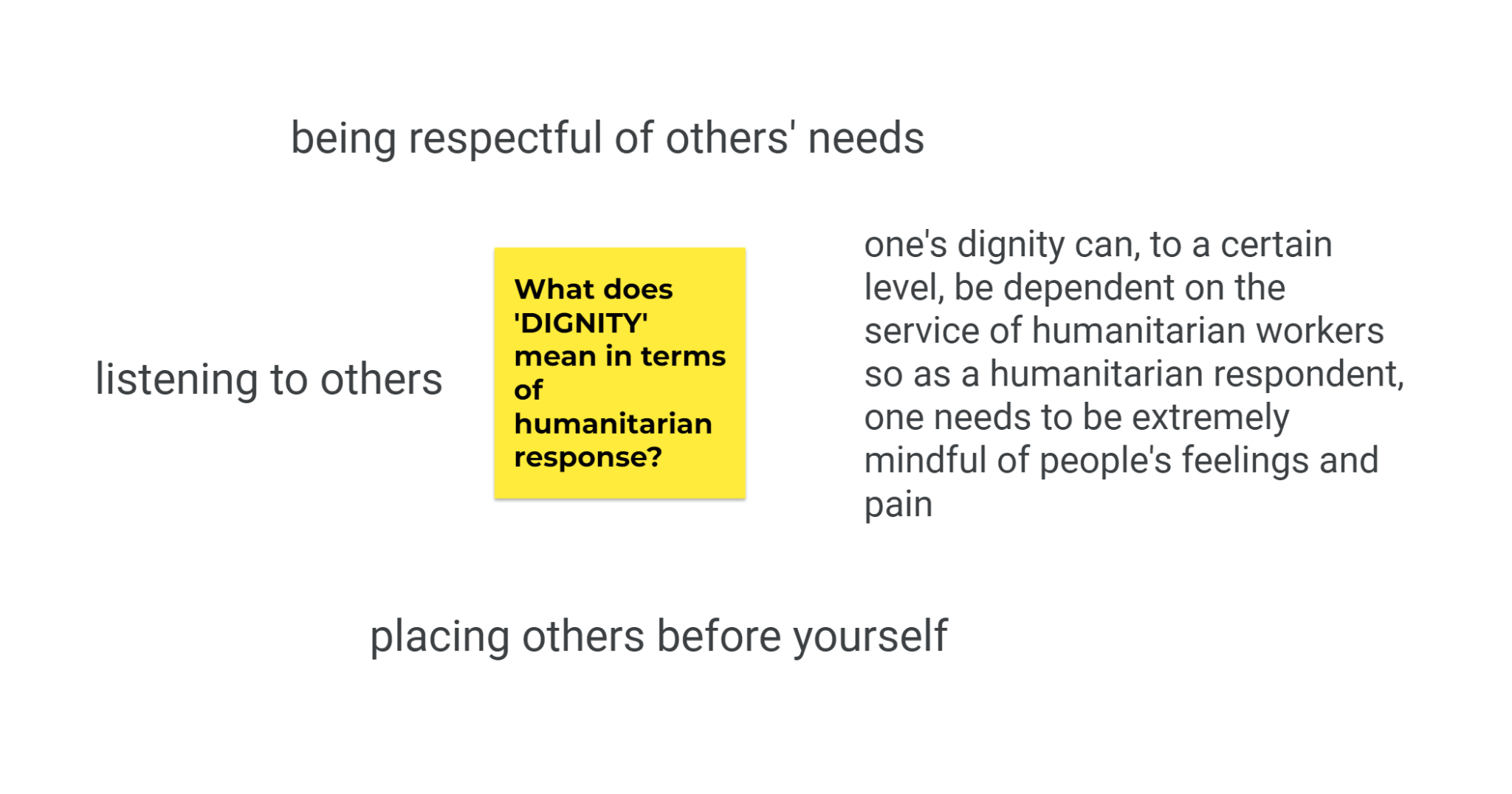 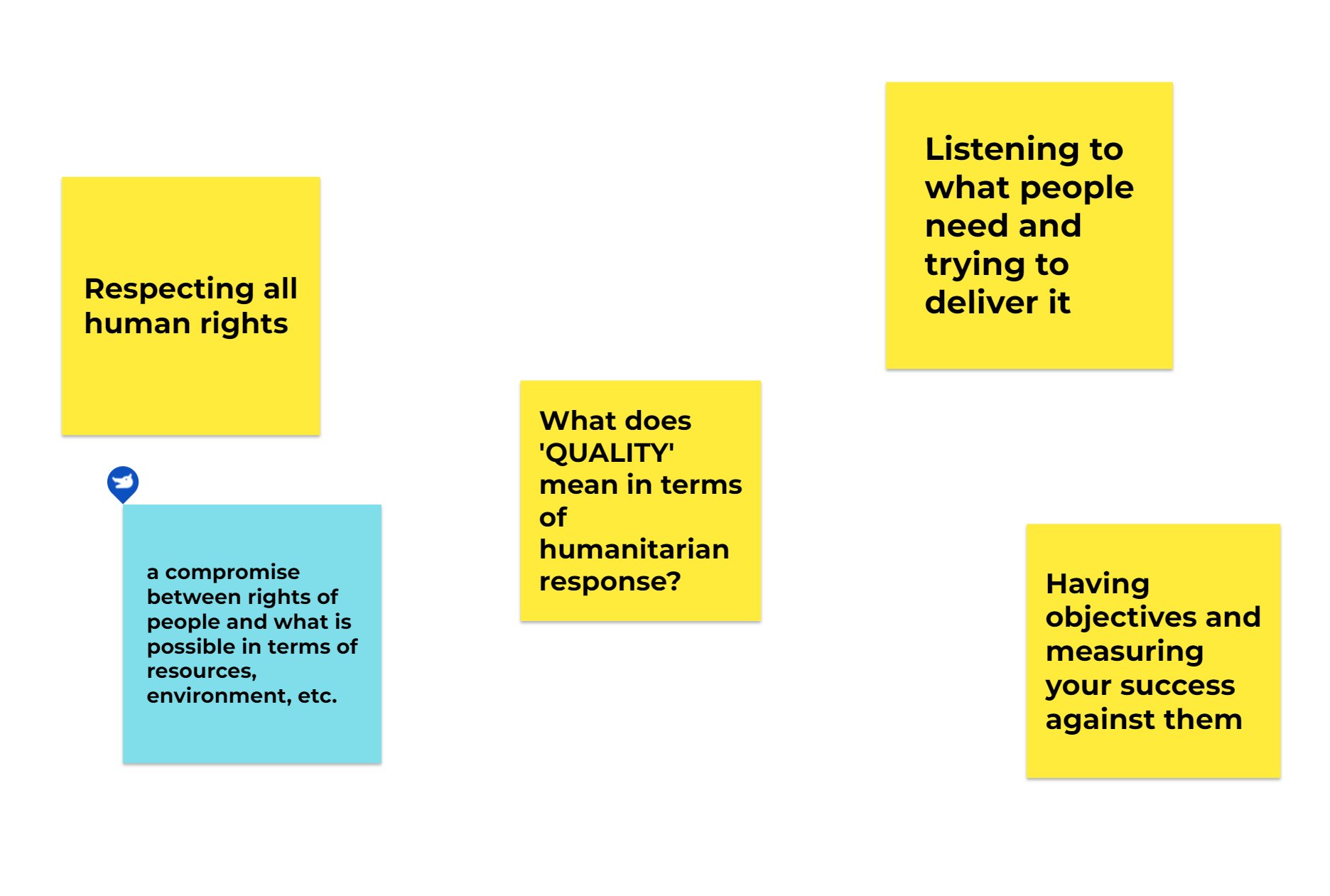 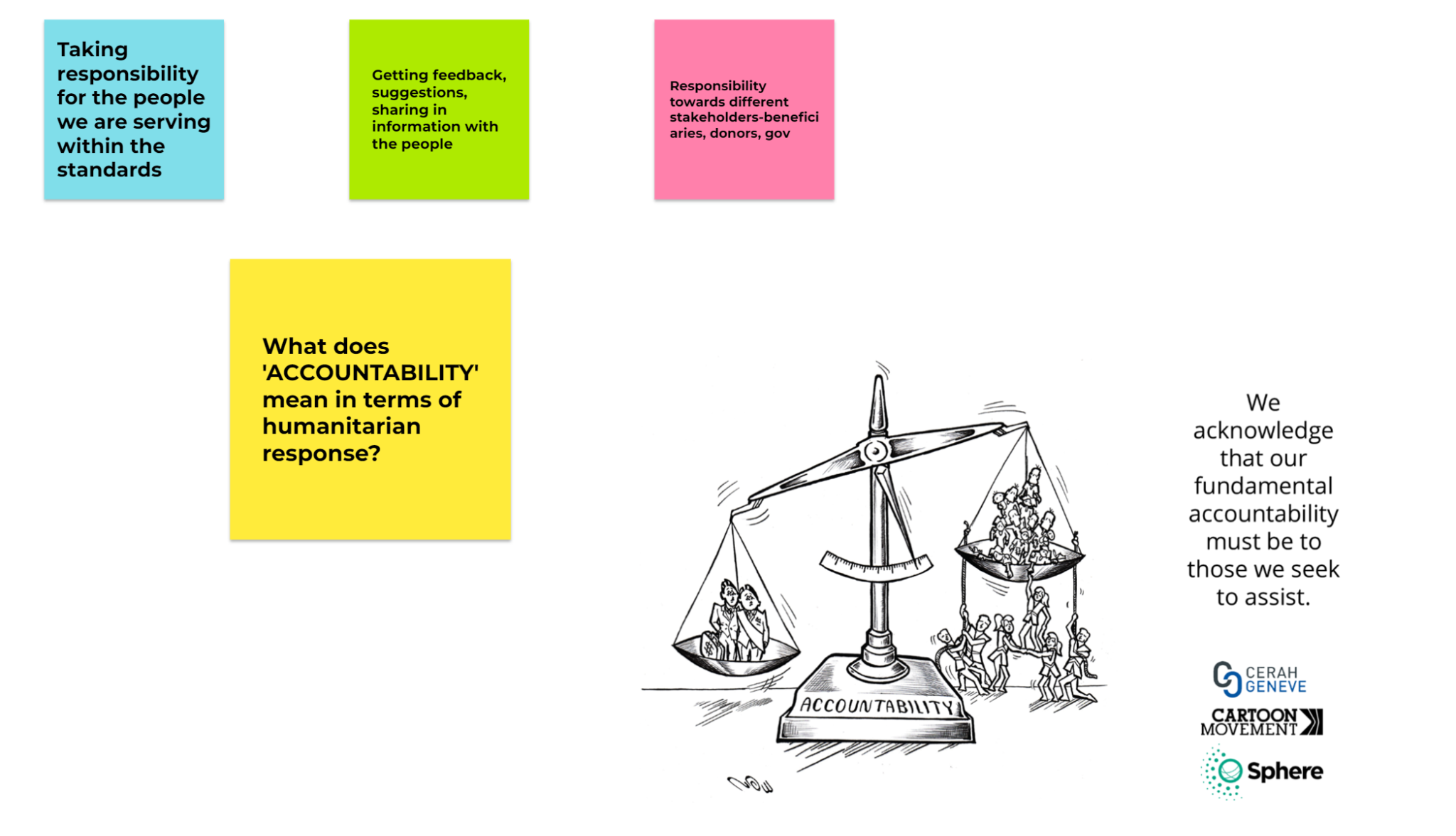 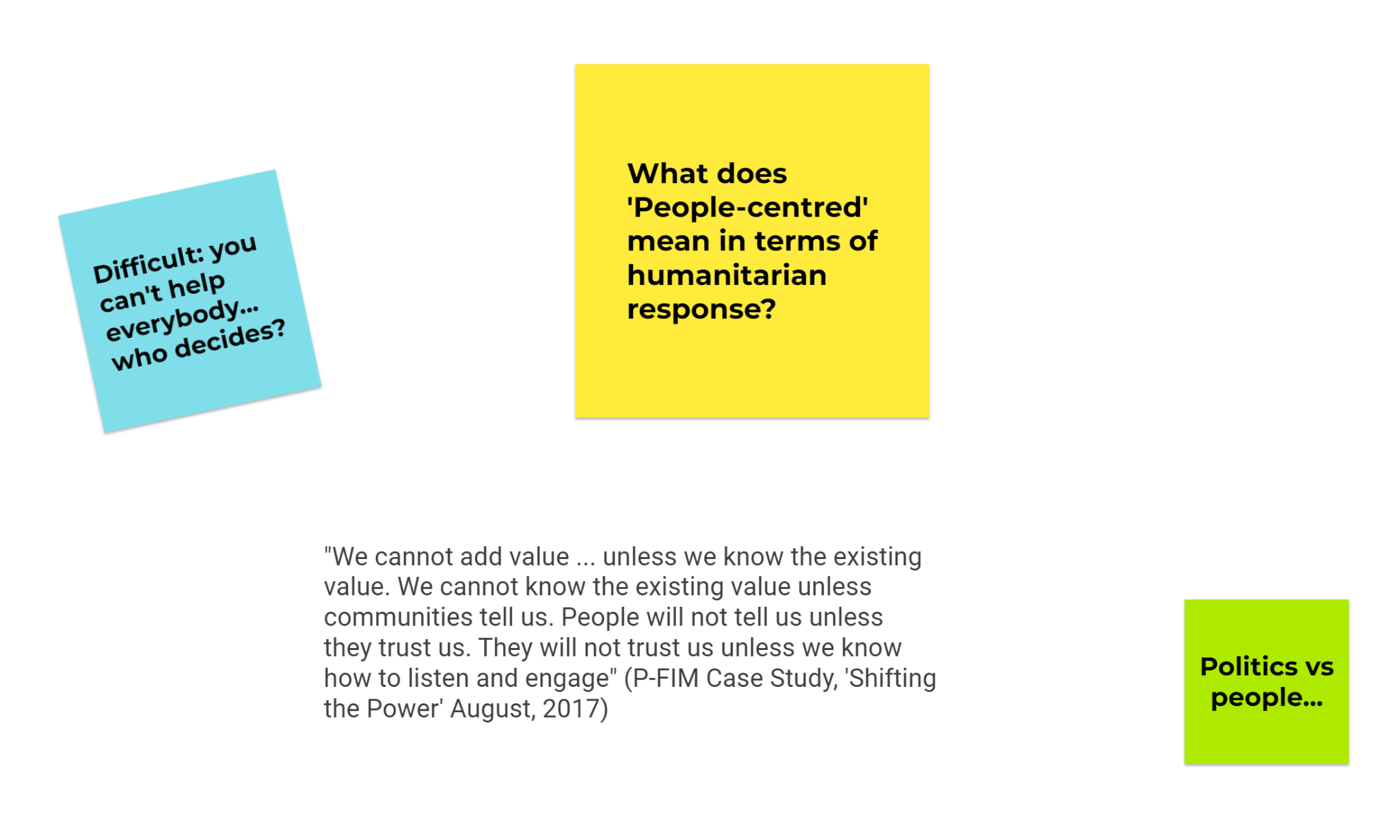 What is Sphere: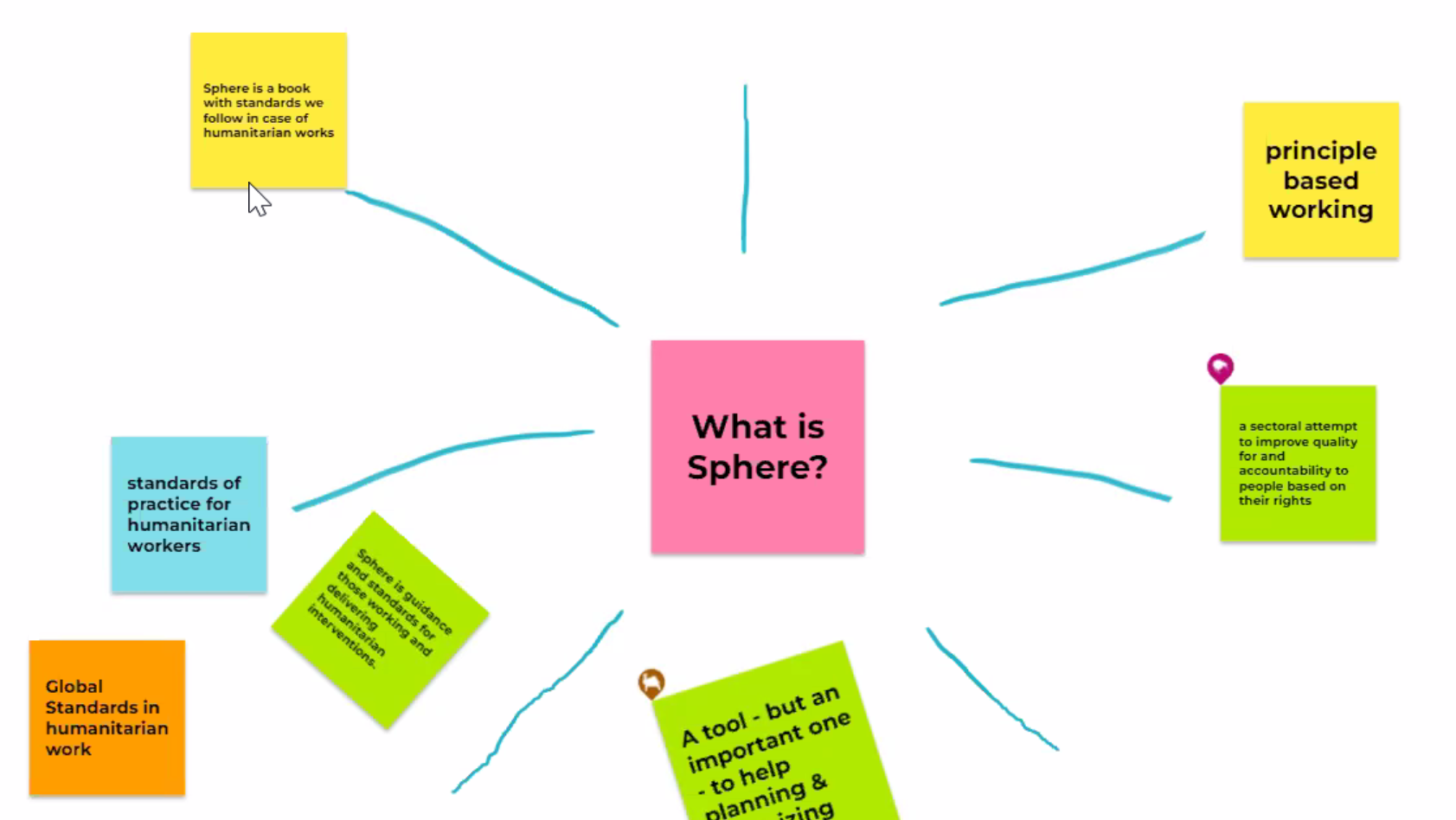 uiz: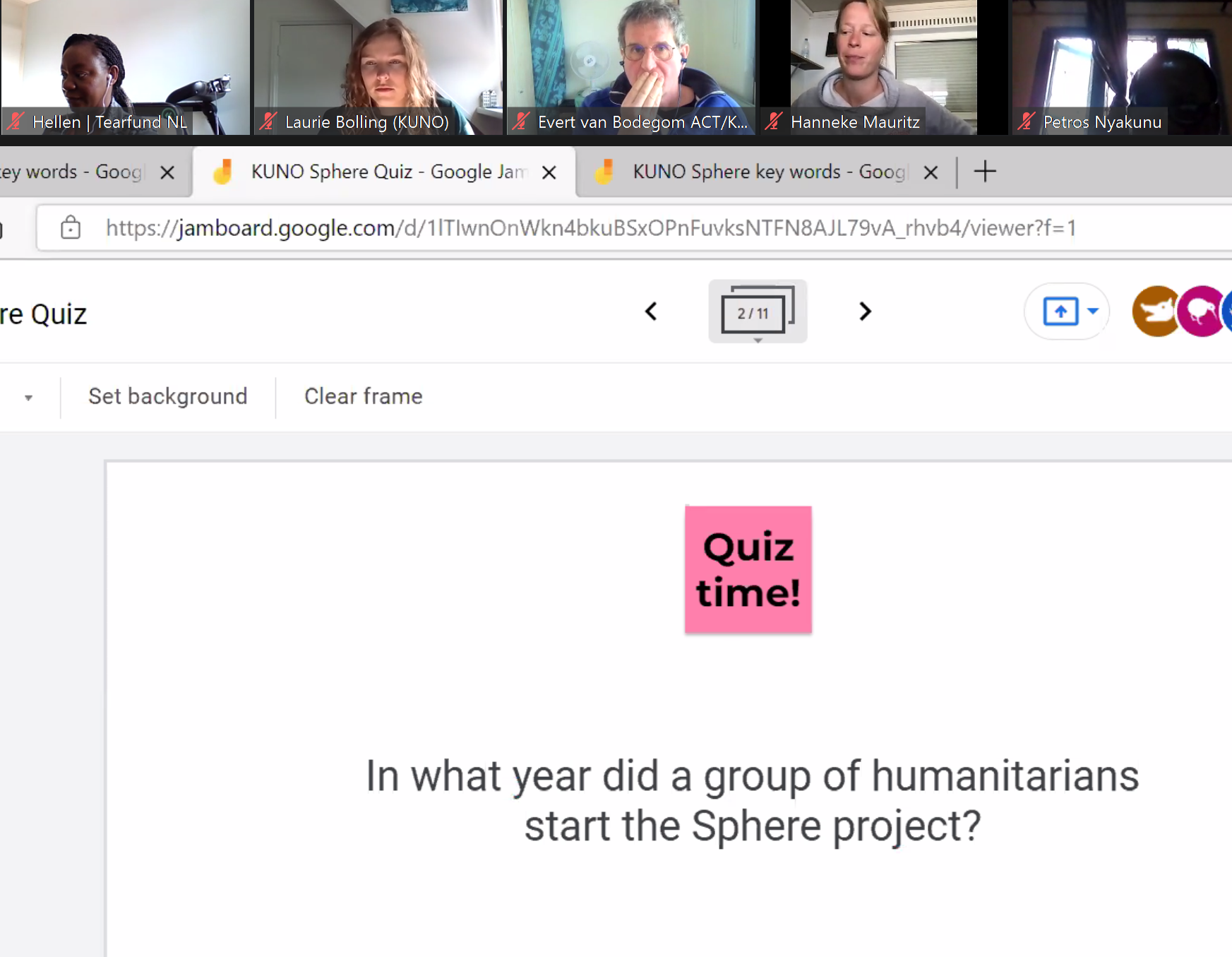 1997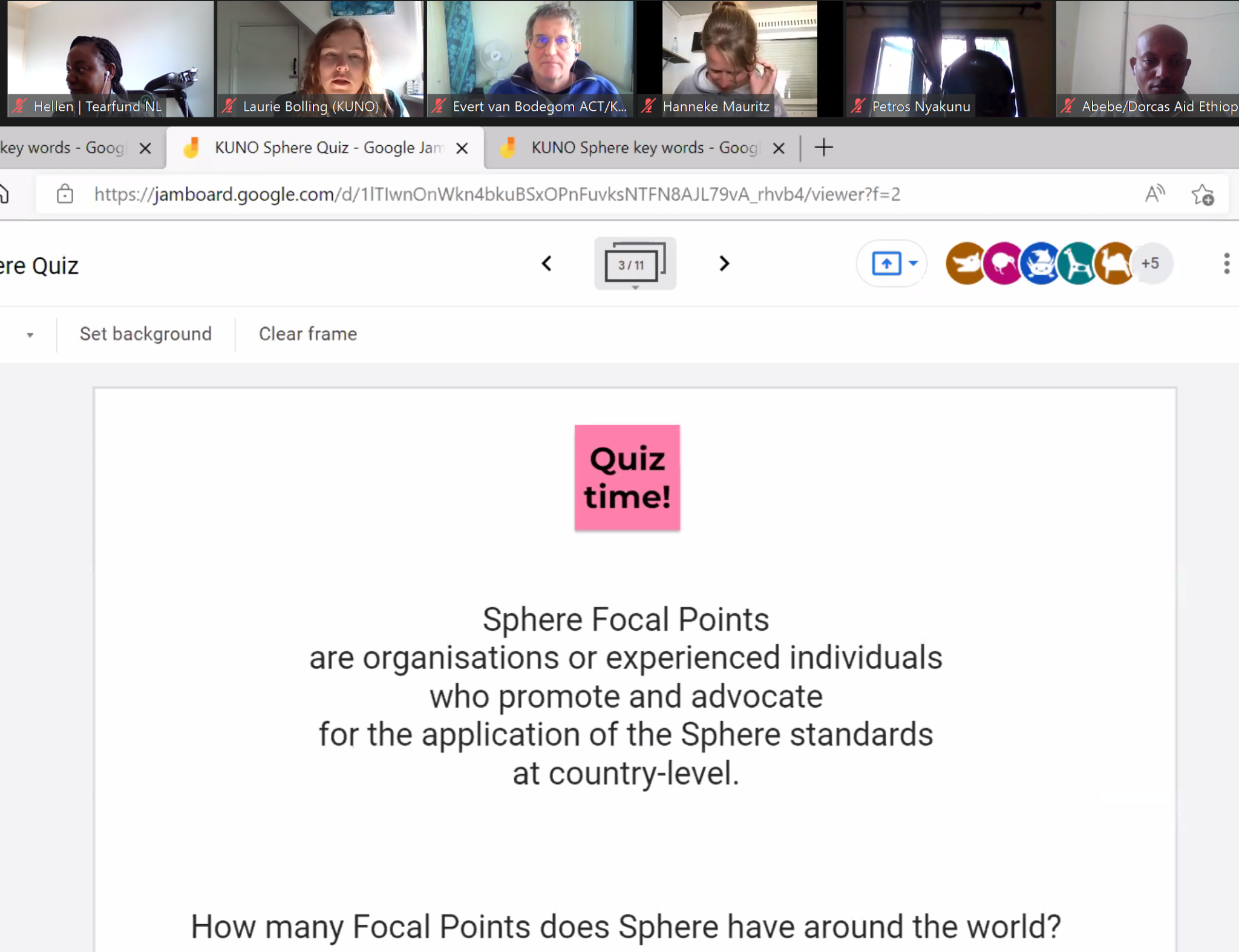 58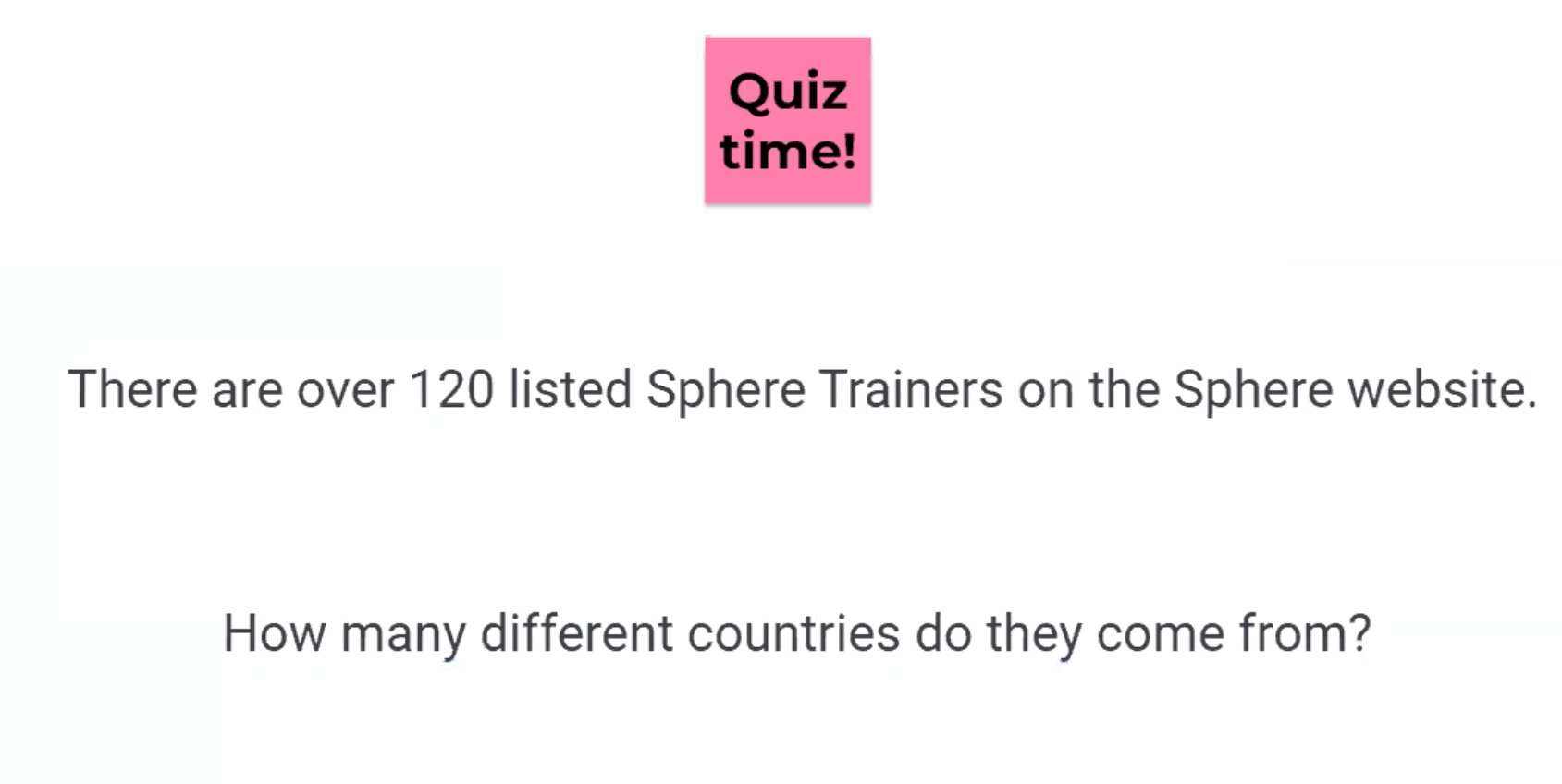 60 countries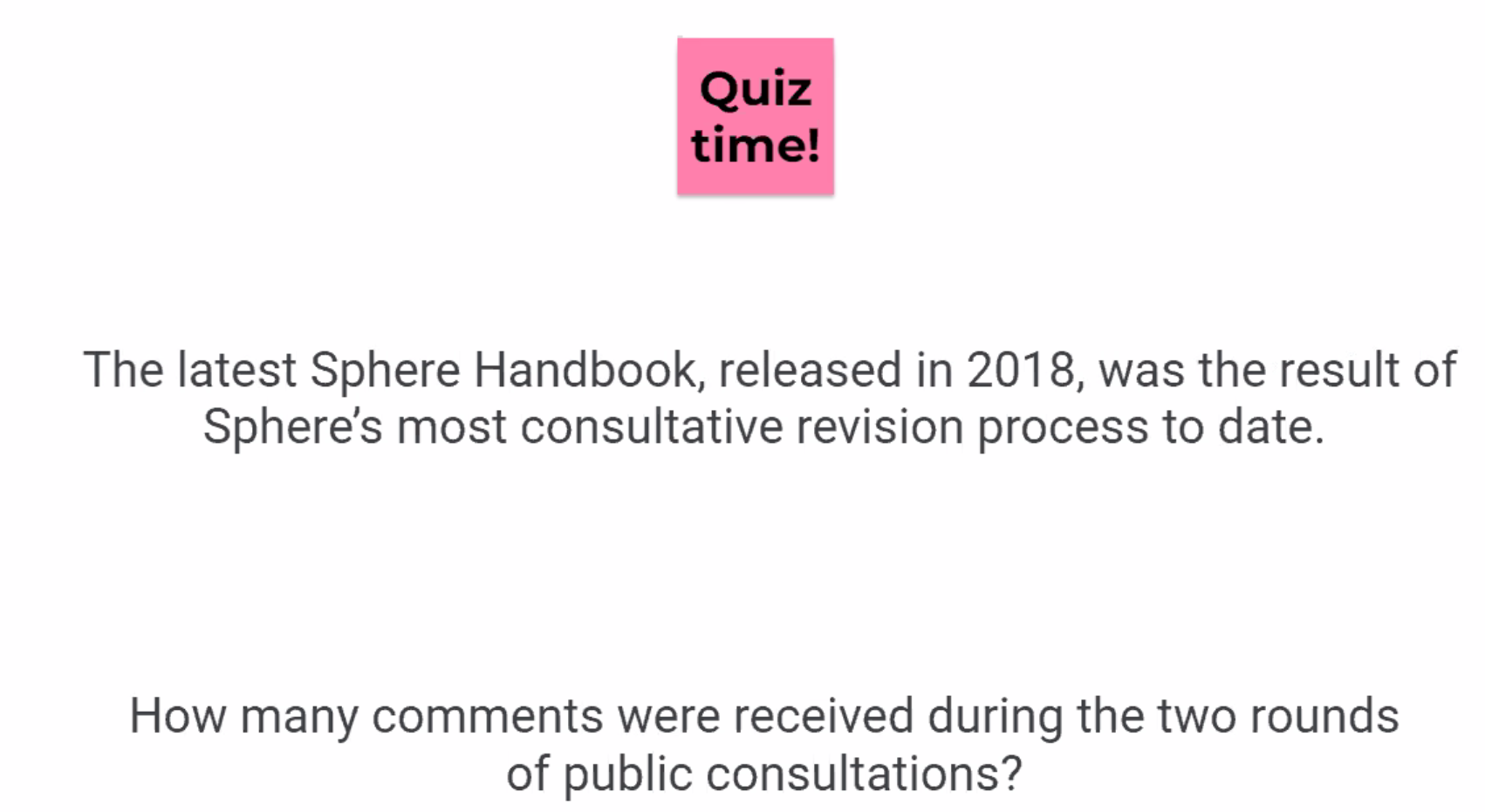 4000 comments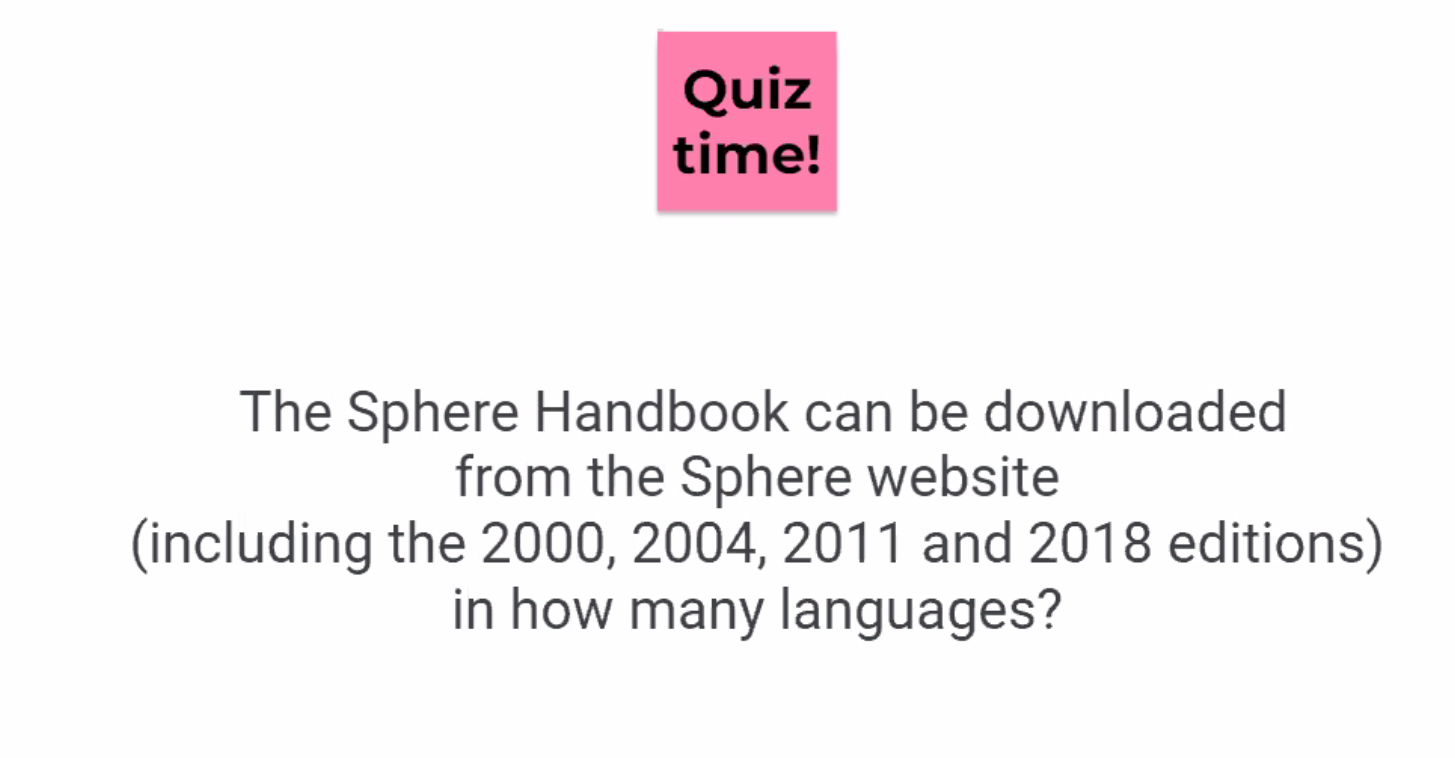 41 languages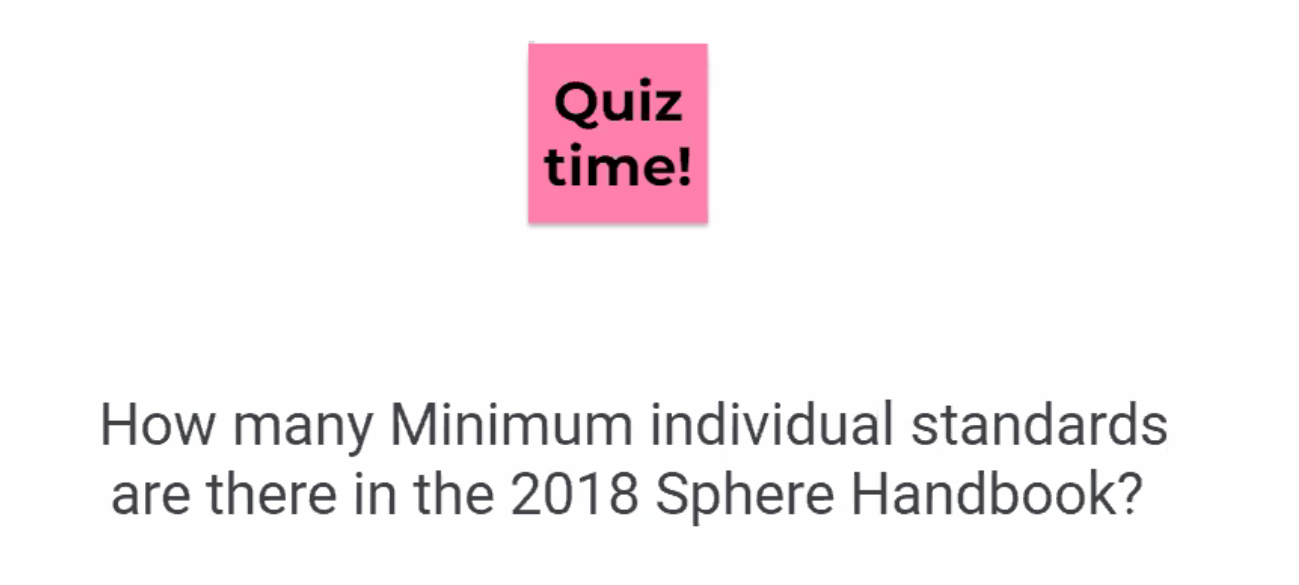 54 in 4 categories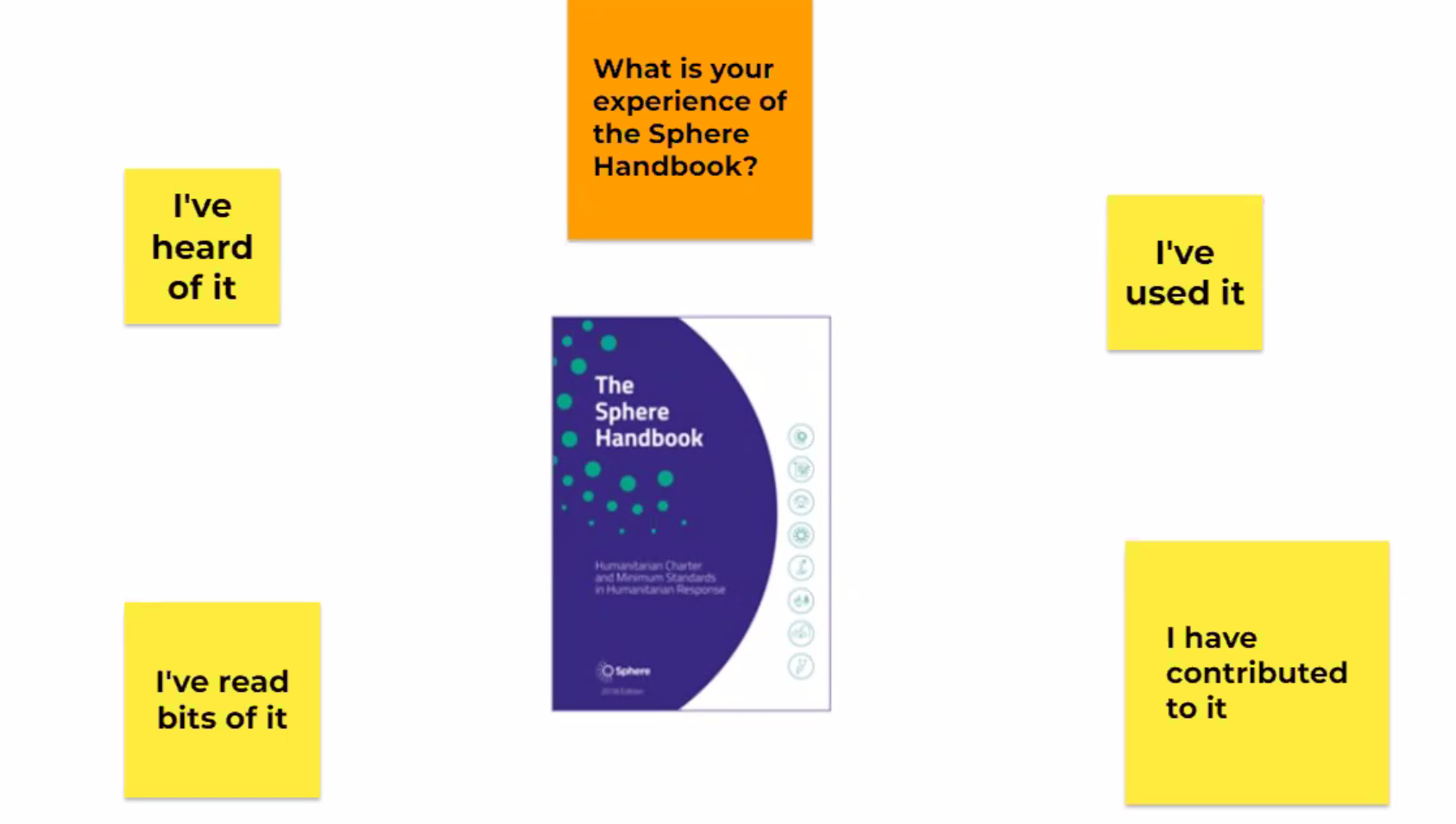 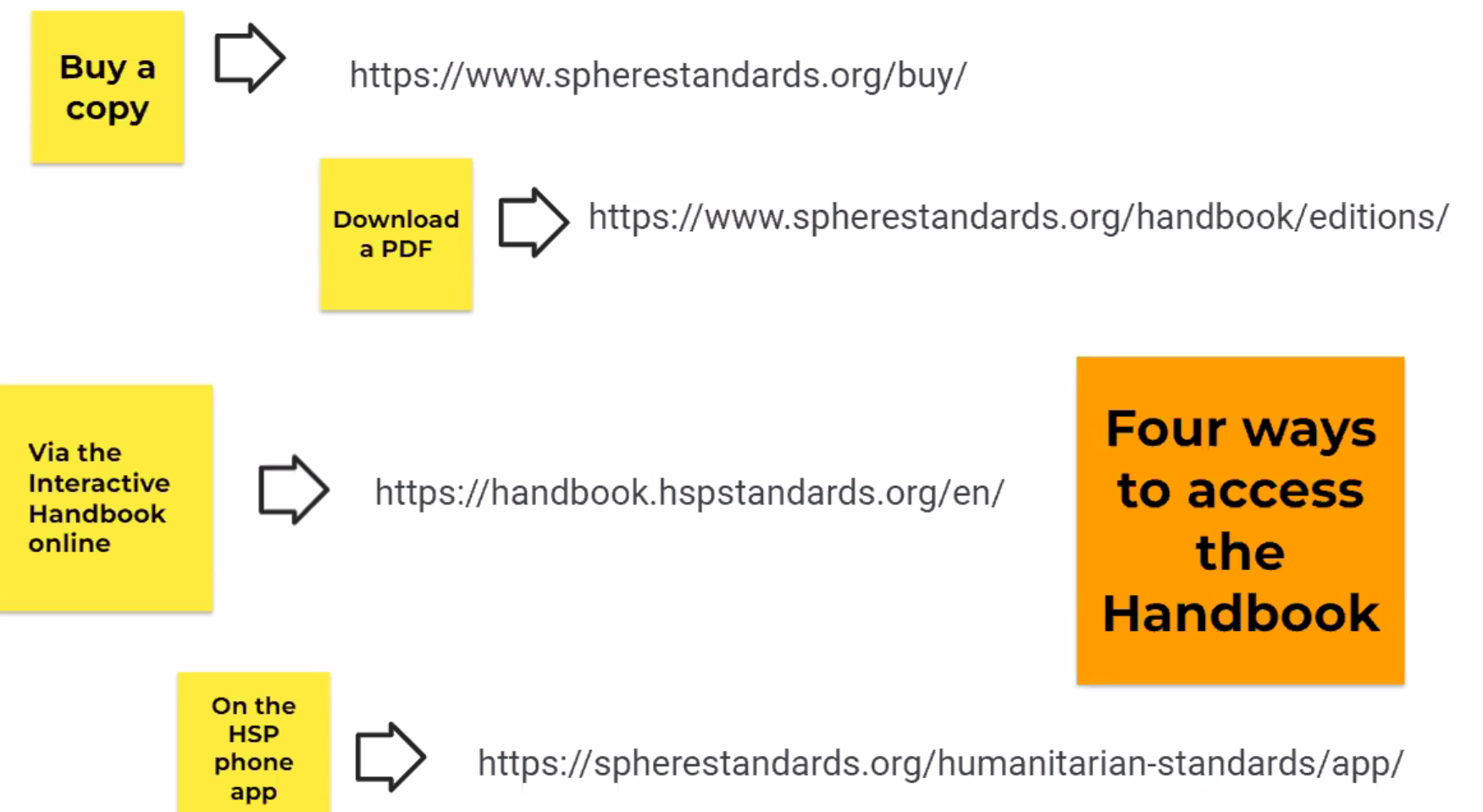 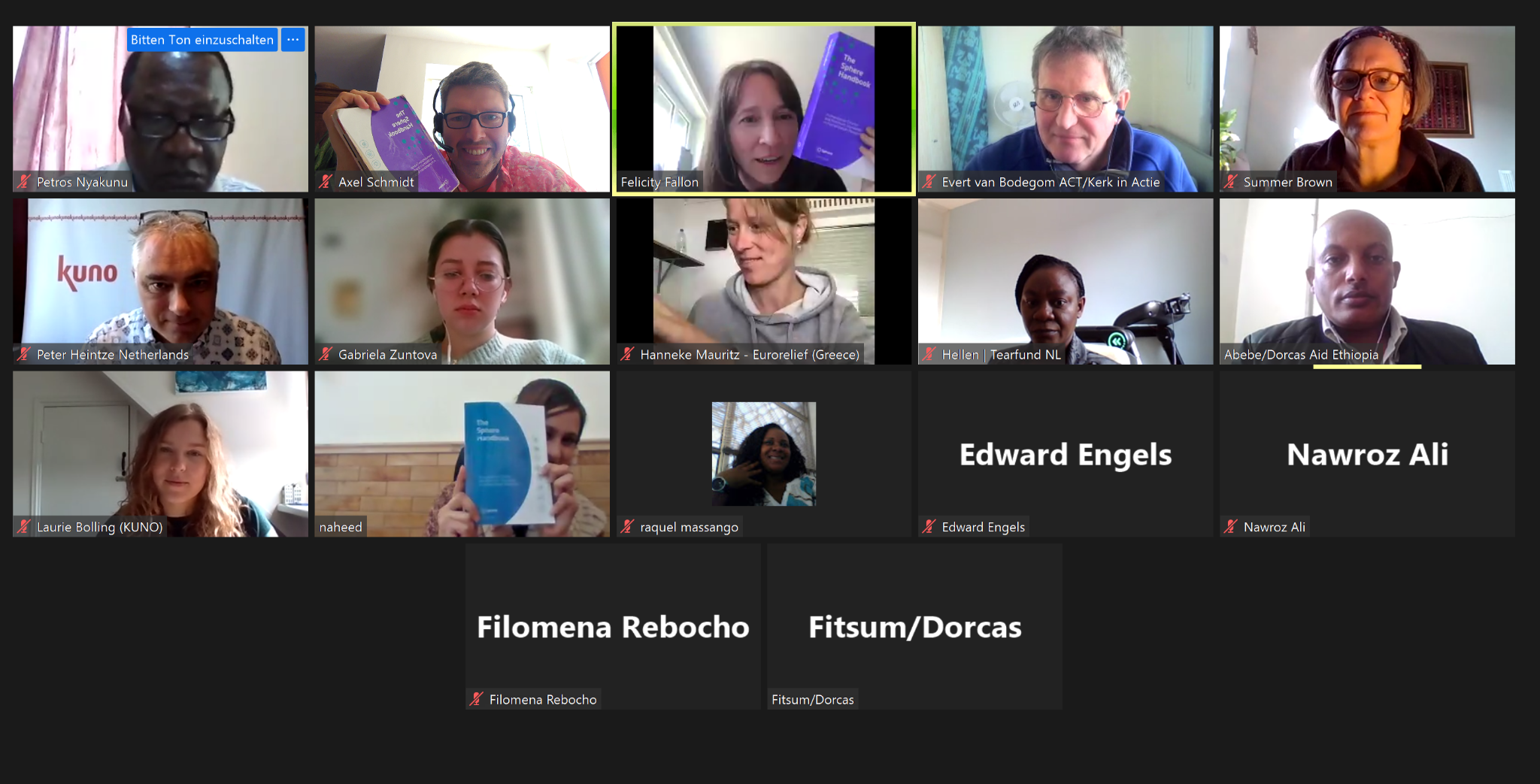 Puzzle: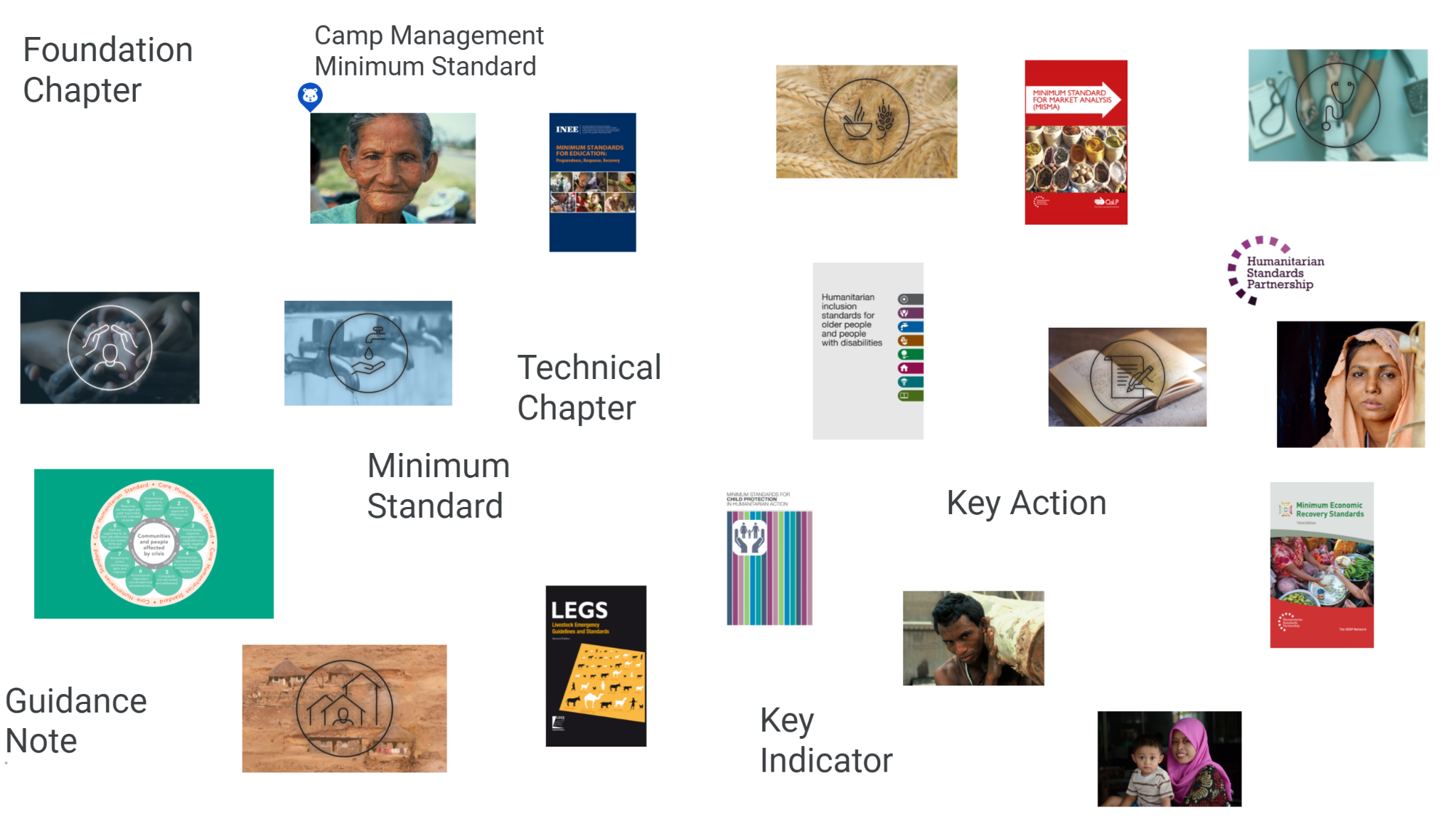 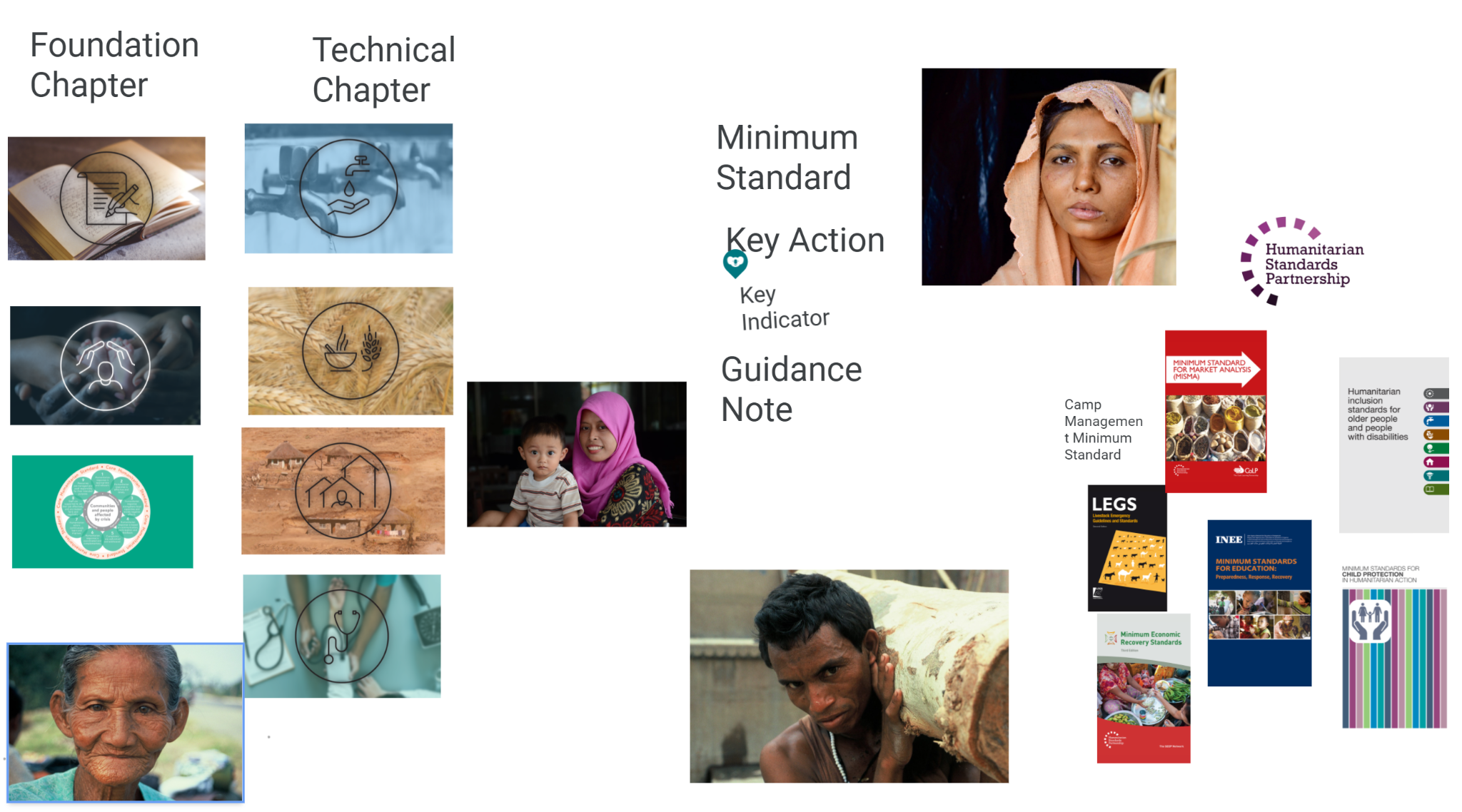 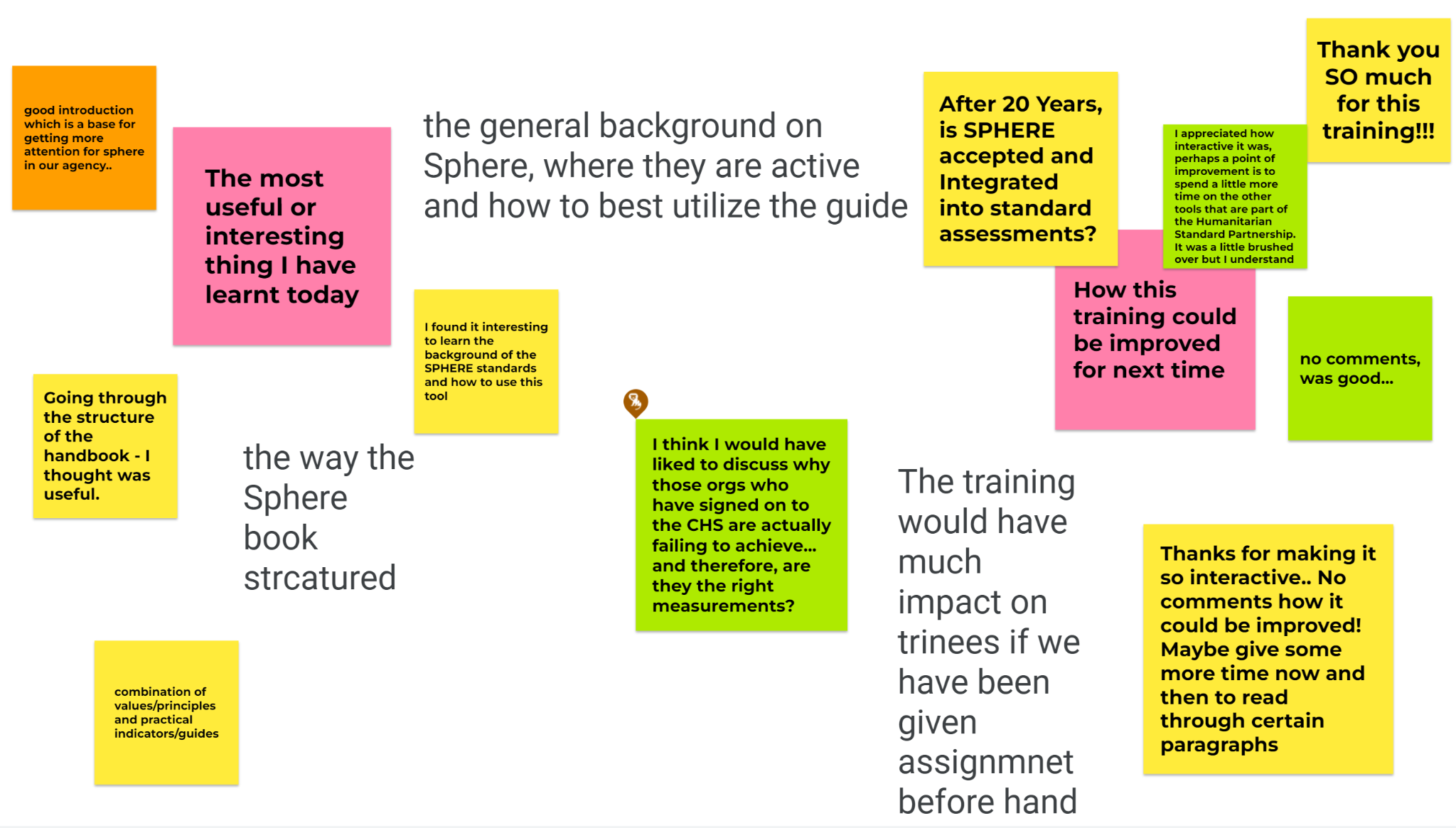 